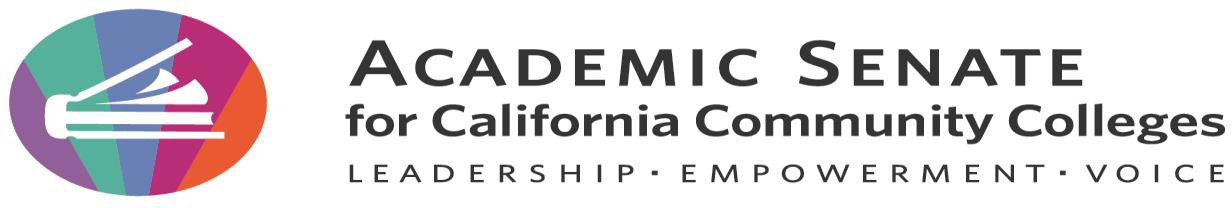 FACULTY LEADERSHIP DEVELOPMENT COMMITTEEhttps://www.asccc.org/directory/faculty-development-committee-1AGENDATopic: ASCCC FLDC MeetingTime: Dec 11, 2023 09:00 AM Pacific Time (US and Canada)Join Zoom Meetinghttps://rccd-edu.zoom.us/j/87218421037?pwd=UL9vl0KdBjhsbRz4HL6NZrki77ZcZb.1Meeting ID: 872 1842 1037Passcode: 745087Topic: ASCCC FLDC MeetingTime: Dec 11, 2023 03:00 PM Pacific Time (US and Canada)Join Zoom Meetinghttps://rccd-edu.zoom.us/j/81240072102?pwd=KvStciVQXshLtJ7DJhXCYFMiN0F5Z5.1Meeting ID: 812 4007 2102Passcode: 004212-Call to Order and Adoption of the AgendaRoll Call/Check InAction: Approval of Minutes November 6 & 9, 2023Norms/ExpectationsExecutive Community AgreementsReminder Item:ASCCC Live Binder Link: https://www.livebinders.com/b/2557634Flight and Travel Request: https://www.asccc.org/content/flight-and-travel- requestAssigned TaskASCCC 2023-2026 four strategic directions: https://asccc.org/sites/default/files/2023-02/23- 26%20Strategic%20Plan%20Directions%20ASCCC.pdfEmbracing Organizational ChangeEngaging Proactively in Partnerships and Advocacy to Advance Faculty Voice and Student SuccessDeveloping Innovative Activities to Empower Faculty and Uplift Underrepresented VoicesAdvancing Faculty Engagement in Data LiteracyFaculty Empowerment and Leadership AcademyFaculty Empowerment and Leadership Academy | ASCCCFELA will focus on the development of faculty from historically underrepresented groups in higher education. The academy will provide opportunities to connect with leaders from across the state, to empower faculty to seek leadership roles, and to provide regular contact with mentors. All activities in this leadership development program are designed to ensure participants are ready to meet the challenges of engaging in transformative leadership and equity-minded approaches to working with diverse student populations.PROGRAM MISSIONFELA: 2023-2024 ASCCC Faculty Empowerment Leadership Academy (FELA) 1st Convening Time: Dec 12, 2023 11:00 AM Pacific Time (US and Canada)Join Zoom Meeting https://rccedu.zoom.us/j/87009018461?pwd=BnapalJvp9bTauzr88uPsIwqAfpzrV.1The FELA selection committee mentor - mentee assignments are as follows:Mentor – Felipe Agredano, Ethnic Studies, Chicano Studies & Political Science Faculty,           Los Angeles Community College District Mentee – Gabriel Martinez, Counseling Faculty, Berkeley City CollegeMentee - Edgar Perez, Credit English as a Second Language Faculty, Los Angeles Valley CollegeMentor – Adrean Askerneese, Counseling Faculty, MiraCosta CollegeMentee – Anthony Battle, Public Safety & Paralegal Studies Faculty, West Los Angeles College Mentor – Karen Chow, English, Asian American Studies, & Women's Studies Faculty,  DeAnza College and member of the ASCCC Executive Committee Mentee – Melissa Matteson, DSPS Counseling Faculty, Barstow CollegeMentor – Soon-Ah Fadness, Philosophy Faculty, San Diego City CollegeMentee – Karen Marrujo, English Faculty, Cuyamaca Community CollegeMentor – Luke Lara, Counseling Faculty, MiraCosta CollegeMentee – Sandra Guzman, Counseling Faculty, Sacramento City CollegeMentor – Carrie Roberson, Education, Child, & Family Studies Faculty, Butte CollegeMentee – Angela Medina Rhodes, English Faculty, Rio Hondo CollegeMentee - Emmanuel Garcia, Mathematics Faculty, Ohlone CollegeMentor – Kimberley Stiemke, Noncredit Math and English Faculty, North Orange Continuing EducationMentee – Merari Weber, English as a Second Language Faculty, Santa Ana College, School of Continuing EducationMentee – Deborah Brown, History and Ethnic Studies Faculty, Riverside City CollegeMentor – Elizabeth Walker, Political Science Faculty, College of the DesertMentee – Alicia Cota, Computer and Math Faculty, Imperial Valley CollegeMentee - Taneisha Hellon, Counseling Faculty, Grossmont College and Palomar CollegeResolutions: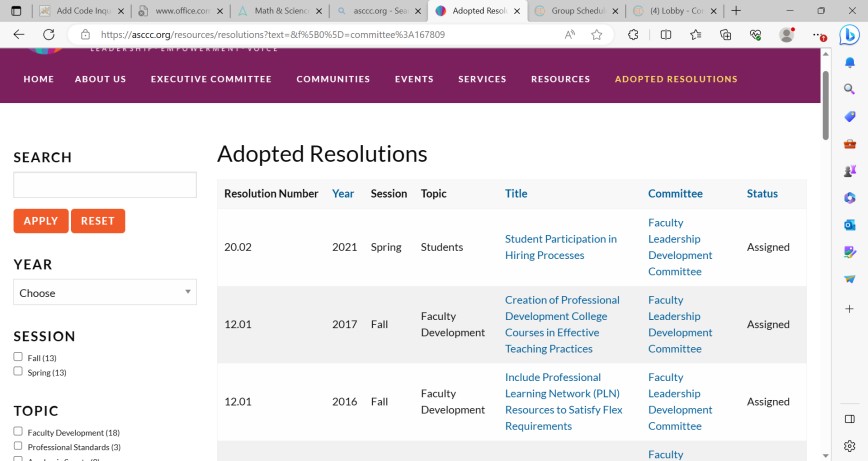 Spring 2021 Student Participation in Hiring Processes Fall 2017 Creation of Professional Development College Courses in Effective Teaching PracticesSpring 2017 Support Use of Sabbaticals and Other Professional Development for Open Educational Resources DevelopmentFall 2016 Resolution Number 12.01 https://asccc.org/resolutions/include-professional-learning-network-pln-resources-satisfy-flex-requirementsAction/Discussion Items: Assigned Task Implementation/ActionRostrum ArticlesDiscussion: Rostrum Article Mitra Sapienza Draft Article Update - A Win Win: Experiential Student Learning meets Transformational Institutional HiringEditorial Guidelines for the Rostrumhttps://asccc.org/sites/default/files/Editorial%20Guidelines%20for%20the%20Rostrum.pdfRostrum Timeline 2023-24February 2023 Rostrum https://www.asccc.org/rostrum- reader/2023/FebruaryDiscuss January Rostrum Article Proposals and FLDC internal December 2023 deadlineStatus of Previous Action Items/Discussion:Webinar(s): 	November 30, 2023 –Digital Literacy, Instructional Design – Conducted (Recorded)May 2, 2024 – Hyflex? Need Presenter(s), Title and Marketing BlurbProposed Area: Decreasing racial inequities in transfer is a key strategy for increasing race and income equality. The RP Group’s African American Transfer Tipping Point (AATTP) project seeks to identify the factors contributing to African American/Black students' likelihood of transferring. The first phases of this work identified four core student experiences that significantly impact the transfer journeys of African American/Black community college students: (1) timely passing of transfer-level English and math, (2) academic counseling, (3) participation in Umoja, and (4) not being put on academic probation.  Announcements/ResourcesResolutions: https://www.asccc.org/resolutions-fall-2023Action/Discussion Item:Upcoming Events and Meetings https://www.asccc.org/calendar/list/eventsPresident’s Update (November latest): https://www.asccc.org/presidents-updatesMeeting Dates: PROPOSED SPRING MEETING DATES AND TIMES February 19, 2023 10:00am-12:00noonMarch 18, 2023 10:00am-12:00noonApril 8, 2023 10:00am-12:00noonMay 13, 2023 10:00am-12:00noonGeneral DiscussionAdjournmentStatus of Previous Action ItemsIn Progress (include details about pending items such as resolutions, papers, Rostrums, etc.)Completed Webinar: November 30, 2023 –Digital Literacy, Instructional Design – Conducted (Recorded)ASCCC Fall Plenary November 16-18, 2023 https://www.asccc.org/events/2023-fall-plenary-sessionProgram: https://www.asccc.org/2023-fall-plenary-session-programThursday, November 16, 2023    10:25 a.m. to 11:25 a.m.  Second General Session   Description: Academic and Professional Matters: Implementing Dual Enrollment with Intentionality (panel) (Claire Coyne, Jerome Hunt, Kellie Nadler, Mark Osea, & LaTonya Parker)  Assembly Bill number 288, (Holden) Public schools: College and Career Access Pathways partnerships was signed into law on October 8, 2015. Join this general session to discuss the most recent information on how high school students and students attending a noncredit or adult education high school or equivalency program can enroll in classes at their local community college. This includes students attending community schools, continuation high schools, juvenile court schools, or adult education programs. Equip yourself with other information such as intentional dual enrollment strategies to help under resourced students who struggle academically or who are at risk of dropping out and rethinking policies that govern dual enrollment, and establish a policy framework under which school districts and community college districts could create dual enrollment partnerships as one strategy to provide critical support for underachieving students, those from groups underrepresented in postsecondary education, those who are seeking advanced studies while in high school, and those seeking a career technical education credential or certificate.  Thursday, November 16, 202311:35am-12:35pm, Third General SessionThe African American Transfer Tipping Point: Exploring the transfer journeys of over 7,000 African American/Black community college studentsKatie Brohawn, RP Group Director of Research, Evaluation, and DevelopmentDarla Cooper, RP Group Executive DirectorAlyssa Nguyen, MA, RP Group Senior Director of Research and EvaluationLaTonya Parker, ASCCC SecretaryDescription: Decreasing racial inequities in transfer is a key strategy for increasing race and income equality. The RP Group’s African American Transfer Tipping Point (AATTP) project seeks to identify the factors contributing to African American/Black students' likelihood of transferring. The first phases of this work identified four core student experiences that significantly impact the transfer journeys of African American/Black community college students: (1) timely passing of transfer-level English and math, (2) academic counseling, (3) participation in Umoja, and (4) not being put on academic probation. Building from this research, and with a focus on elevating student voice, in this presentation, we will share findings from the most recent phase of the work, which leveraged data from a statewide survey of over 7,000 transfer-intending African American/Black students to lift up the experiences and perspectives of African American/Black students about how these four key experiences impacted their transfer success. Discussion will center around actionable strategies for leveraging these findings to drive change.Thursday, November 16, 2023    1:45 p.m. to 2:45 p.m.      First Breakout Sessions  (Online) Dual Enrollment Follow-Up (Claire Coyne, Jerome Hunt, LaTonya Parker, & Iolani Sodhy -Gereben)  Description: This session is a follow-up to the general session on Academic and Professional Matters: Implementing Dual Enrollment with Intentionality. If you have questions, information, or innovative ideas following that general session, then this session is for you! Join us for an interactive and lively discussion to take a deeper dive into AB 288 legislation. What can faculty do to stay engaged in the authorization of specified high school pupils to enroll in up to 15 units per term? How can faculty build partnership programs that ensure specified conditions are satisfied? How can faculty create conditions that would authorize a community college district to exempt special part-time and full-time students taking up to a maximum of 15 units per term from specified fee requirements? These questions and more will be discussed at this session. October Rostrum Article Submitted The Faculty Empowerment and Leadership Academy (FELA) Project: Organizational Theory, Values and Ethics Editors: LaTonya L. Parker Ed. D., Mitra SapienzaCarolyn Grubbs Williams Leadership Development Institute October 15-20, 2023 Chair attendance with support of ASCCC https://www.ncbaa-national.org/leadership-programs/carolyn-grubbs-williams-leadership-development-institute/CTE and Noncredit Regional at Venture Community College District October 6, 2023MemberTermLaTonya Parker2023-24ChairMitra Sapienza2023-242nd ChairAlex Mata2023-24Elizabeth Walker2023-24Raeanne L. Napoleon2023-24Anna Nicholas2023-24Ingrid Greenberg2023-24Michael Davis2023-24Lisa Cox Romain2023-24Kristine Oliveira2023-24Rostrum Timeline 2023-24To ED	To Editor	To President	To Visual Designer	To FieldOctober 1	October 9	October 16	October 23               November 16January 14  January 22	January 29	February 5	February 23March 3	March 11	March 18	March 25	April 18